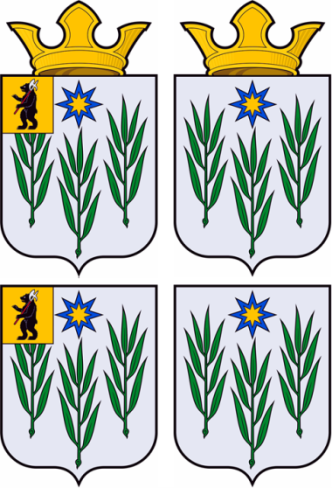 АДМИНИСТРАЦИЯИВНЯКОВСКОГО СЕЛЬСКОГО ПОСЕЛЕНИЯЯрославского муниципального районаЯрославской областиПОСТАНОВЛЕНИЕ          В соответствии с Федеральными законами Российской Федерации от 6 октября   . № 131-ФЗ «Об общих принципах организации местного самоуправления в Российской Федерации»,  от 25 июля . № 130-ФЗ «О борьбе с терроризмом»,  от 06.03.2006 № 15-ФЗ «О противодействии терроризму», от 25.07.2002 №114-ФЗ «О противодействии экстремистской деятельности», Указом Президента Российской Федерации от 15.02.2006 № 116 «О мерах по противодействию терроризму»,   иными нормативными правовыми актами Российской Федерации, АДМИНИСТРАЦИЯ СЕЛЬСКОГО ПОСЕЛЕНИЯ ПОСТАНОВЛЯЕТ:1. Утвердить  муниципальную целевую программу «Противодействие экстремизму и профилактика терроризма на территории Ивняковского сельского поселения ЯМР» на 2021-2023 годы.2. Разместить настоящее постановление на официальном сайте Администрации Ивняковского сельского поселения в сети Интернет. 3. Контроль за исполнением настоящего постановления возложить на заместителя Главы Ивняковского сельского поселения Буличенко А.В. 4.  Постановление вступает в силу с момента подписания.                                                               УТВЕРЖДЕНА       постановлением                                                                                        Администрации  Ивняковского                                                                       сельского поселения                                                                                     от ____. ______.2020 № ____МУНИЦИПАЛЬНАЯ ЦЕЛЕВАЯ ПРОГРАММА«Противодействие экстремизму и профилактика терроризма на территории Ивняковского сельского поселения ЯМР» на 2021-2023 годыПАСПОРТМуниципальной целевой программы«Противодействие экстремизму и профилактика терроризма на территории Ивняковского сельского поселения ЯМР» на 2021-2023 годыСведения об общей потребности в ресурсахАнализ и оценка проблемы, решение которой осуществляется путем реализации ПрограммыРезкая активизация деятельности молодежных объединений экстремистской направленности, формирование большинством из них в регионах Российской Федерации структур и ячеек своих объединений, организованная финансовая поддержка - все это создает серьезную угрозу поддержанию законности и правопорядка в Российской Федерации.Экстремистские организации и их члены используют любые социальные, этнические и религиозные осложнения, разногласия между политическими партиями и объединениями, иные факторы нестабильности в целях достижения своих идеологических и политических интересов. Члены экстремистских организаций активно участвовали в акциях протеста, связанных с монетизацией льгот, реформой жилищно-коммунального хозяйства и иных, в том числе разрешенных в законном порядке публичных акциях, в ходе которых призывали участников к блокированию автодорог, зданий органов власти и управления и иным противоправным действиям. Членами экстремистских организаций неоднократно осуществлялись попытки проникновения в здания органов государственной власти и управления, что наносит не только материальный вред, но и значительно подрывает авторитет государственной власти.Общественная опасность объединений экстремистской направленности и необходимость принятия эффективных мер по противодействию и усилению борьбы проявлениями любых форм экстремизма очевидна. Довольно часто действия экстремистов приобретают характер вандализма, выражаются в осквернении зданий, порче имущества, как государственного, так и личного и квалифицируются по статье 214 Уголовного кодекса Российской Федерации. Усиление борьбы с экстремизмом ведется с очевидными уголовно наказуемыми действиями - терроризмом, захватом или присвоением властных полномочий, созданием незаконных вооруженных формирований, осуществлением массовых беспорядков, хулиганством и актами вандализма по мотивам идеологической, политической, расовой, национальной или религиозной ненависти либо вражды. Сегодняшняя борьба с экстремизмом затрагивает также сферы, которые трактуются как: - подрыв безопасности Российской Федерации; возбуждение расовой, национальной или религиозной розни, а также социальной розни, связанной с насилием или призывами к насилию; - унижение национального достоинства, а равно по мотивам ненависти либо вражды в отношении какой-либо социальной группы; - пропаганда исключительности, превосходства либо неполноценности граждан по признаку их отношения к религии, социальной, расовой, национальной, религиозной или языковой принадлежности; пропаганда и публичное демонстрирование нацистской атрибутики или символики либо атрибутики или символики, сходных с нацистской атрибутикой или символикой до степени смешения.Цель и задачи ПрограммыЦель Программы: Организация антитеррористической деятельности, противодействие возможным фактам проявления терроризма и экстремизма, укрепление доверия населения к работе органов государственной власти и органов местного самоуправления, администрации Ивняковского сельского поселения Ярославского муниципального района, правоохранительным органам, формирование толерантной среды на основе ценностей многонационального российского общества, общероссийской гражданской идентичности и культурного самосознания, принципов соблюдения прав и свобод человека. Задачи Программы:- Проведение мероприятий, направленных на противодействие экстремизма и профилактику терроризма на территории Ивняковского сельского поселения- совершенствование нормативно-правовой базы.Перечень мероприятий муниципальной программы «Противодействие экстремизму и профилактика терроризма на территории Ивняковского сельского поселения ЯМР» на 2021-2023 годыСведения о распределении объемов и источников финансирования по годамУправление Программой и контроль за ходом ее реализацииАдминистрация Ивняковского сельского поселения Ярославского муниципального района Ярославской области:- осуществляет координацию и контроль работ по выполнению муниципальной целевой программы;- вносит в установленном порядке предложения по уточнению мероприятий Программы с учетом складывающейся социально-экономической ситуации;- обеспечивает контроль за целевым расходованием средств;- выносит на рассмотрение предложения по повышению эффективности реализации и корректировке Программы;- предоставляет в установленные сроки содержательный финансовый отчет о реализации мероприятий Программы, целевом расходовании средств.Целевые показатели программы и методика оценки эффективности и результативности реализации программыОценка эффективности программы осуществляется в целях оценки планируемого вклада результатов программы в соответствии с постановлением администрации Ивняковского сельского поселения Ярославской области № 284 от 31.12.2019 года «Об утверждении  порядка разработки, реализации  и оценки эффективности муниципальных программ Ивняковского сельского поселения Ярославского муниципального района Ярославской области».Целевые показатели:Данная Методика применяется для оценки результативности и эффективности реализации МП. В настоящей Методике используются понятия плановых и фактических значений (показателей целей и мероприятий), которые следует трактовать следующим образом:плановые значения – это значения, предусмотренные МП с учетом последних утвержденных изменений на момент отчета;фактические значения – это значения, представляемые ответственным исполнителем МП, как фактически достигнутые в ходе ее реализации.Результативность исполнения МП – степень достижения запланированных целевых показателей за отчетный период. Расчет результативности реализации Программы (Р) производится  по формуле  (если показатель направлен на увеличение):Р = ∑целевых показателей  * (Xфакт÷ Xплан)*100%,   (если показатель направлен на уменьшение):Р = ∑ целевых показателей  *  (Xплан÷ Xфакт)*100%,  где:Х факт   ––  фактическое значение показателя;Х план –   плановое значение показателя;     При значении «Р» более 85 процентов результативность реализации Программы признается высокой, при значении  от 75 до 85 процентов – средней, менее  75 процентов – низкой.     Эффективность реализации Программы оценивается ответственным исполнителем за год путём соотнесения степени достижения основных целевых показателей Программы с уровнем её финансирования с начала реализации.Эффективность реализации Программы (Э) рассчитывается по формуле:Э = Р ÷ (Fфакт÷Fплан),где:Р– показатель результативности реализации Программы;Fфакт – сумма финансирования Программы на текущую дату;Fплан – плановая сумма финансирования  Программы на текущий год.При значении показателя Э менее 75 процентов эффективность Программы признается низкой, при значении  от 75 до 85 процентов – средней,  свыше   85 процентов – высокой.от   _____  ______ 2020 года                                             № _____  Об  утверждении муниципальной целевой «Противодействие экстремизму и профилактика терроризма на территории Ивняковского сельского поселения ЯМР» на 2021-2023 годыГлава сельского поселения                                   И.И. ЦуренковаНаименование программыМуниципальная целевая «Противодействие экстремизму и профилактика терроризма на территории Ивняковского сельского поселения ЯМР на 2021-2023 годы»  (далее Программа)Основание для разработки- Федеральный закон Российской Федерации от 6 октября   .            № 131-ФЗ «Об общих принципах организации местного самоуправления в Российской Федерации»; - Федеральный закон Российской Федерации от 25 июля .                № 130-ФЗ «О борьбе с терроризмом»; - Федеральный закон Российской Федерации  от 06.03.2006 № 15-ФЗ   «О противодействии терроризму»;- Федеральный закон Российской Федерации от 25.07.2002 № 114-ФЗ «О противодействии экстремистской деятельности»; - Указ Президента Российской Федерации от 15.02.2006 № 116 «О мерах по противодействию терроризму»  Заказчик ПрограммыАдминистрация Ивняковского сельского поселения Ярославского муниципального района Ярославской областиРазработчик Программы Администрация Ивняковского сельского поселения Ярославского муниципального района Ярославской областиОтветственный исполнитель  Администрация Ивняковского сельского поселения Ярославского муниципального района Ярославской областиКоординатор Программы Заместитель Главы сельского поселения - Буличенкко Андрей ВалентиновичЦельпрограммыРазвитие системы профилактики правонарушений и повышение уровня безопасности граждан на территории Ивняковского сельского поселенияПеречень разделов Программы Паспорт ПрограммыСведения об общей потребности в ресурсах Анализ и оценка проблемы, решение которой осуществляется путем реализации ПрограммыЦель и задачи ПрограммыПеречень и описание программных мероприятийСведения о распределении объемов и источников финансирования по годамУправление Программой и контроль за ходом ее реализацииЦелевые показатели программы и методика оценки эффективности и результативности реализации программыСрокиреализациипрограммы2021-2023Источники финансирования программыКонтроль за исполнением программыЗаместителя Главы Ивняковского сельского поселения  Буличенкко Андрея ВалентиновичаОсновные ожидаемые результаты программыЕжегодное снижение количества преступлений, совершенных на территории Ивняковского сельского поселения.Источники финансированияПлановый объем финансирования, тыс.руб.Плановый объем финансирования, тыс.руб.Плановый объем финансирования, тыс.руб.Плановый объем финансирования, тыс.руб.Источники финансированияВсего202120222023Бюджет Ивняковского СП ЯМР ЯО30,010,010,010,0Бюджет ЯМР0,00,00,00,0Областной бюджет0,00,00,00,0Федеральный бюджет0,00,00,00,0Внебюджетные источники0,00,00,00,0Итого по программе30,010,010,010,0№п/пМероприятияМероприятияСроки исполненияИсточник финансированияОбъём финансирования мероприятия всего, тыс. руб.Объем финансирования по годам реализации, тыс. руб.:Объем финансирования по годам реализации, тыс. руб.:Объем финансирования по годам реализации, тыс. руб.:№п/пМероприятияМероприятияСроки исполненияИсточник финансированияОбъём финансирования мероприятия всего, тыс. руб.202120222023122345678Цель: Развитие системы профилактики и повышение уровня безопасности граждан на территории Ивняковского сельского поселения Ярославского муниципального района Ярославской областиЦель: Развитие системы профилактики и повышение уровня безопасности граждан на территории Ивняковского сельского поселения Ярославского муниципального района Ярославской областиЦель: Развитие системы профилактики и повышение уровня безопасности граждан на территории Ивняковского сельского поселения Ярославского муниципального района Ярославской областиЦель: Развитие системы профилактики и повышение уровня безопасности граждан на территории Ивняковского сельского поселения Ярославского муниципального района Ярославской областиЦель: Развитие системы профилактики и повышение уровня безопасности граждан на территории Ивняковского сельского поселения Ярославского муниципального района Ярославской областиЦель: Развитие системы профилактики и повышение уровня безопасности граждан на территории Ивняковского сельского поселения Ярославского муниципального района Ярославской областиЦель: Развитие системы профилактики и повышение уровня безопасности граждан на территории Ивняковского сельского поселения Ярославского муниципального района Ярославской областиЦель: Развитие системы профилактики и повышение уровня безопасности граждан на территории Ивняковского сельского поселения Ярославского муниципального района Ярославской областиЦель: Развитие системы профилактики и повышение уровня безопасности граждан на территории Ивняковского сельского поселения Ярославского муниципального района Ярославской областиЗадача 1. Проведение мероприятий, направленных на противодействие экстремизма и профилактику терроризма на территории Ивняковского сельского поселенияЗадача 1. Проведение мероприятий, направленных на противодействие экстремизма и профилактику терроризма на территории Ивняковского сельского поселенияЗадача 1. Проведение мероприятий, направленных на противодействие экстремизма и профилактику терроризма на территории Ивняковского сельского поселенияЗадача 1. Проведение мероприятий, направленных на противодействие экстремизма и профилактику терроризма на территории Ивняковского сельского поселенияЗадача 1. Проведение мероприятий, направленных на противодействие экстремизма и профилактику терроризма на территории Ивняковского сельского поселенияЗадача 1. Проведение мероприятий, направленных на противодействие экстремизма и профилактику терроризма на территории Ивняковского сельского поселенияЗадача 1. Проведение мероприятий, направленных на противодействие экстремизма и профилактику терроризма на территории Ивняковского сельского поселенияЗадача 1. Проведение мероприятий, направленных на противодействие экстремизма и профилактику терроризма на территории Ивняковского сельского поселенияЗадача 1. Проведение мероприятий, направленных на противодействие экстремизма и профилактику терроризма на территории Ивняковского сельского поселения1.1Разработка плана профилактических мер, направленных на предупреждение экстремисткой деятельности, в том числе на выявление и последующее устранение причин и условий, способствующих осуществлению экстремисткой деятельности на территории поселения.Разработка плана профилактических мер, направленных на предупреждение экстремисткой деятельности, в том числе на выявление и последующее устранение причин и условий, способствующих осуществлению экстремисткой деятельности на территории поселения.2021-2023Местный бюджет0,00,00,00,01.1Разработка плана профилактических мер, направленных на предупреждение экстремисткой деятельности, в том числе на выявление и последующее устранение причин и условий, способствующих осуществлению экстремисткой деятельности на территории поселения.Разработка плана профилактических мер, направленных на предупреждение экстремисткой деятельности, в том числе на выявление и последующее устранение причин и условий, способствующих осуществлению экстремисткой деятельности на территории поселения.2021-2023Бюджет ЯМР0,00,00,00,01.1Разработка плана профилактических мер, направленных на предупреждение экстремисткой деятельности, в том числе на выявление и последующее устранение причин и условий, способствующих осуществлению экстремисткой деятельности на территории поселения.Разработка плана профилактических мер, направленных на предупреждение экстремисткой деятельности, в том числе на выявление и последующее устранение причин и условий, способствующих осуществлению экстремисткой деятельности на территории поселения.2021-2023Областной бюджет0,00,00,00,01.1Разработка плана профилактических мер, направленных на предупреждение экстремисткой деятельности, в том числе на выявление и последующее устранение причин и условий, способствующих осуществлению экстремисткой деятельности на территории поселения.Разработка плана профилактических мер, направленных на предупреждение экстремисткой деятельности, в том числе на выявление и последующее устранение причин и условий, способствующих осуществлению экстремисткой деятельности на территории поселения.2021-2023Федеральный бюджет0,00,00,00,01.1Разработка плана профилактических мер, направленных на предупреждение экстремисткой деятельности, в том числе на выявление и последующее устранение причин и условий, способствующих осуществлению экстремисткой деятельности на территории поселения.Разработка плана профилактических мер, направленных на предупреждение экстремисткой деятельности, в том числе на выявление и последующее устранение причин и условий, способствующих осуществлению экстремисткой деятельности на территории поселения.2021-2023Внебюджетные источники0,00,00,00,021.2Комплексные проверки потенциально-опасных объектов на предмет профилактики террористических актов и техногенных аварий на нихКомплексные проверки потенциально-опасных объектов на предмет профилактики террористических актов и техногенных аварий на них2021-2023Местный бюджет0,00,00,00,021.2Комплексные проверки потенциально-опасных объектов на предмет профилактики террористических актов и техногенных аварий на нихКомплексные проверки потенциально-опасных объектов на предмет профилактики террористических актов и техногенных аварий на них2021-2023Бюджет ЯМР0,00,00,00,021.2Комплексные проверки потенциально-опасных объектов на предмет профилактики террористических актов и техногенных аварий на нихКомплексные проверки потенциально-опасных объектов на предмет профилактики террористических актов и техногенных аварий на них2021-2023Областной бюджет0,00,00,00,021.2Комплексные проверки потенциально-опасных объектов на предмет профилактики террористических актов и техногенных аварий на нихКомплексные проверки потенциально-опасных объектов на предмет профилактики террористических актов и техногенных аварий на них2021-2023Федеральный бюджет0,00,00,00,021.2Комплексные проверки потенциально-опасных объектов на предмет профилактики террористических актов и техногенных аварий на нихКомплексные проверки потенциально-опасных объектов на предмет профилактики террористических актов и техногенных аварий на них2021-2023Внебюджетные источники0,00,00,00,031.3Информирование населения поселения по вопросам противодействия терроризму, предупреждению террористических актов, поведению в условиях ЧСИнформирование населения поселения по вопросам противодействия терроризму, предупреждению террористических актов, поведению в условиях ЧС2021-2023Местный бюджет0,00,00,00,031.3Информирование населения поселения по вопросам противодействия терроризму, предупреждению террористических актов, поведению в условиях ЧСИнформирование населения поселения по вопросам противодействия терроризму, предупреждению террористических актов, поведению в условиях ЧС2021-2023Бюджет ЯМР0,00,00,00,031.3Информирование населения поселения по вопросам противодействия терроризму, предупреждению террористических актов, поведению в условиях ЧСИнформирование населения поселения по вопросам противодействия терроризму, предупреждению террористических актов, поведению в условиях ЧС2021-2023Областной бюджет0,00,00,00,031.3Информирование населения поселения по вопросам противодействия терроризму, предупреждению террористических актов, поведению в условиях ЧСИнформирование населения поселения по вопросам противодействия терроризму, предупреждению террористических актов, поведению в условиях ЧС2021-2023Федеральный бюджет0,00,00,00,031.3Информирование населения поселения по вопросам противодействия терроризму, предупреждению террористических актов, поведению в условиях ЧСИнформирование населения поселения по вопросам противодействия терроризму, предупреждению террористических актов, поведению в условиях ЧС2021-2023Внебюджетные источники0,00,00,00,011.4Проведение тренировок по отработке взаимодействия администрации Ивняковского СП и Ярославского РОВД при угрозе совершения террористического актаПроведение тренировок по отработке взаимодействия администрации Ивняковского СП и Ярославского РОВД при угрозе совершения террористического акта2021-2023Местный бюджет0,00,00,00,011.4Проведение тренировок по отработке взаимодействия администрации Ивняковского СП и Ярославского РОВД при угрозе совершения террористического актаПроведение тренировок по отработке взаимодействия администрации Ивняковского СП и Ярославского РОВД при угрозе совершения террористического акта2021-2023Бюджет ЯМР0,00,00,00,011.4Проведение тренировок по отработке взаимодействия администрации Ивняковского СП и Ярославского РОВД при угрозе совершения террористического актаПроведение тренировок по отработке взаимодействия администрации Ивняковского СП и Ярославского РОВД при угрозе совершения террористического акта2021-2023Областной бюджет0,00,00,00,011.4Проведение тренировок по отработке взаимодействия администрации Ивняковского СП и Ярославского РОВД при угрозе совершения террористического актаПроведение тренировок по отработке взаимодействия администрации Ивняковского СП и Ярославского РОВД при угрозе совершения террористического акта2021-2023Федеральный бюджет0,00,00,00,011.4Проведение тренировок по отработке взаимодействия администрации Ивняковского СП и Ярославского РОВД при угрозе совершения террористического актаПроведение тренировок по отработке взаимодействия администрации Ивняковского СП и Ярославского РОВД при угрозе совершения террористического акта2021-2023Внебюджетные источники0,00,00,00,011.5Приобретение комплекта плакатов антитеррористической культуры и по тематике и профилактике экстремизмаПриобретение комплекта плакатов антитеррористической культуры и по тематике и профилактике экстремизма2021-2023Местный бюджет18,06,06,06,011.5Приобретение комплекта плакатов антитеррористической культуры и по тематике и профилактике экстремизмаПриобретение комплекта плакатов антитеррористической культуры и по тематике и профилактике экстремизма2021-2023Бюджет ЯМР0,00,00,00,011.5Приобретение комплекта плакатов антитеррористической культуры и по тематике и профилактике экстремизмаПриобретение комплекта плакатов антитеррористической культуры и по тематике и профилактике экстремизма2021-2023Областной бюджет0,00,00,00,011.5Приобретение комплекта плакатов антитеррористической культуры и по тематике и профилактике экстремизмаПриобретение комплекта плакатов антитеррористической культуры и по тематике и профилактике экстремизма2021-2023Федеральный бюджет0,00,00,00,011.5Приобретение комплекта плакатов антитеррористической культуры и по тематике и профилактике экстремизмаПриобретение комплекта плакатов антитеррористической культуры и по тематике и профилактике экстремизма2021-2023Внебюджетные источники0,00,00,00,061.6Изготовление печатных памяток по тематике противодействия терроризму и экстремизмуИзготовление печатных памяток по тематике противодействия терроризму и экстремизму2021-2023Местный бюджет6,02,02,02,061.6Изготовление печатных памяток по тематике противодействия терроризму и экстремизмуИзготовление печатных памяток по тематике противодействия терроризму и экстремизму2021-2023Бюджет ЯМР0,00,00,00,061.6Изготовление печатных памяток по тематике противодействия терроризму и экстремизмуИзготовление печатных памяток по тематике противодействия терроризму и экстремизму2021-2023Областной бюджет0,00,00,00,061.6Изготовление печатных памяток по тематике противодействия терроризму и экстремизмуИзготовление печатных памяток по тематике противодействия терроризму и экстремизму2021-2023Федеральный бюджет0,00,00,00,061.6Изготовление печатных памяток по тематике противодействия терроризму и экстремизмуИзготовление печатных памяток по тематике противодействия терроризму и экстремизму2021-2023Внебюджетные источники0,00,00,00,061.7Приобретение и размещениие плакаты по профилактикеэкстремизма и терроризма на территории поселенияПриобретение и размещениие плакаты по профилактикеэкстремизма и терроризма на территории поселения2021-2023Местный бюджет6,02,02,02,061.7Приобретение и размещениие плакаты по профилактикеэкстремизма и терроризма на территории поселенияПриобретение и размещениие плакаты по профилактикеэкстремизма и терроризма на территории поселения2021-2023Бюджет ЯМР0,00,00,00,061.7Приобретение и размещениие плакаты по профилактикеэкстремизма и терроризма на территории поселенияПриобретение и размещениие плакаты по профилактикеэкстремизма и терроризма на территории поселения2021-2023Областной бюджет0,00,00,00,061.7Приобретение и размещениие плакаты по профилактикеэкстремизма и терроризма на территории поселенияПриобретение и размещениие плакаты по профилактикеэкстремизма и терроризма на территории поселения2021-2023Федеральный бюджет0,00,00,00,061.7Приобретение и размещениие плакаты по профилактикеэкстремизма и терроризма на территории поселенияПриобретение и размещениие плакаты по профилактикеэкстремизма и терроризма на территории поселения2021-2023Внебюджетные источники0,00,00,00,0Всего по задаче 1, в т.ч.Всего по задаче 1, в т.ч.Всего по задаче 1, в т.ч.Всего по задаче 1, в т.ч.Всего30,010,00,00,0Всего по задаче 1, в т.ч.Всего по задаче 1, в т.ч.Всего по задаче 1, в т.ч.Всего по задаче 1, в т.ч.Местный бюджет30,010,010,010,0Всего по задаче 1, в т.ч.Всего по задаче 1, в т.ч.Всего по задаче 1, в т.ч.Всего по задаче 1, в т.ч.Бюджет ЯМР0,00,00,00,0Всего по задаче 1, в т.ч.Всего по задаче 1, в т.ч.Всего по задаче 1, в т.ч.Всего по задаче 1, в т.ч.Областной бюджет0,00,00,00,0Всего по задаче 1, в т.ч.Всего по задаче 1, в т.ч.Всего по задаче 1, в т.ч.Всего по задаче 1, в т.ч.Федеральный бюджет0,00,00,00,0Всего по задаче 1, в т.ч.Всего по задаче 1, в т.ч.Всего по задаче 1, в т.ч.Всего по задаче 1, в т.ч.Внебюджетные источники0,00,00,00,0Задача 2. Совершенствование нормативно-правовой база Ивняковского сельского поселенияЗадача 2. Совершенствование нормативно-правовой база Ивняковского сельского поселенияЗадача 2. Совершенствование нормативно-правовой база Ивняковского сельского поселенияЗадача 2. Совершенствование нормативно-правовой база Ивняковского сельского поселенияЗадача 2. Совершенствование нормативно-правовой база Ивняковского сельского поселенияЗадача 2. Совершенствование нормативно-правовой база Ивняковского сельского поселенияЗадача 2. Совершенствование нормативно-правовой база Ивняковского сельского поселенияЗадача 2. Совершенствование нормативно-правовой база Ивняковского сельского поселенияЗадача 2. Совершенствование нормативно-правовой база Ивняковского сельского поселения2.12.1Разработка нормативных актов по профилактике терроризма и экстремизма на территории Ивняковского сельского поселенияРазработка нормативных актов по профилактике терроризма и экстремизма на территории Ивняковского сельского поселенияМестный бюджет0,00,00,00,0Бюджет ЯМР0,00,00,00,0Областной бюджет0,000,00,00,0Федеральный бюджет0,000,00,00,0Внебюджетные источники0,000,00,00,0Итого по программеИтого по программеИтого по программеИтого по программеВсего30,010,010,010,0Итого по программеИтого по программеИтого по программеИтого по программеМестный бюджет30,010,010,010,0Итого по программеИтого по программеИтого по программеИтого по программеБюджет ЯМР0,00,00,00,0Итого по программеИтого по программеИтого по программеИтого по программеОбластной бюджет0,00,00,00,0Итого по программеИтого по программеИтого по программеИтого по программеФедеральный бюджет0,00,00,00,0Итого по программеИтого по программеИтого по программеИтого по программеВнебюджетные источники0,00,00,00,0Источники финансированияПлановый объем финансирования, тыс..руб.Плановый объем финансирования, тыс..руб.Плановый объем финансирования, тыс..руб.Плановый объем финансирования, тыс..руб.Источники финансированияВсего202120222023Бюджет Ивняковского СП ЯМР ЯО30,010,010,010,0Бюджет ЯМР0,00,00,00,0Областной бюджет0,00,00,00,0Федеральный бюджет0,00,00,00,0Внебюджетные источники0,00,00,00,0Итого по программе30,010,010,010,0Наименование показателяЕдиницаизмеренияЗначение показателяЗначение показателяЗначение показателяЗначение показателяНаименование показателяЕдиницаизмерениябазовое на 2020г2021г2022г2023гНаименование показателяЕдиницаизмерениябазовое на 2020гплановоеплановоеплановое123456Количество случаев проявления экстремизма и терроризмакол-во0000